Årsrapport Rødovrespejderne 2020MedlemsantalMedlemstallet har været lidt stigende. Vi har fortsat lang venteliste (ca. 20 børn) på de yngre grene. I løbet af året har vi ikke taget så mange spejdere ind da vi lige ville se det hele an med Covid-19 restriktioner, men efter sommerferien startede en stor flok nye mikro/mini/juniorer (22 nye). Vi har haft det sædvanlige antal udmeldelser omkring jul og sommerferie (ca. 3-8 stk pr halvår).Medlemmer pr 22. februar 2021 (feb. 2020)Familiespejder: 15 (14)Mikro: 16 (13)Mini:  22 (24) Junior: 26 (13) Trop: 10 (13) Klan: 4 (3)Gruppeassistenter (praktisk hjælp): 1 (1)Ledere: 18 (14)Aktiviteter i greneneGruppen har det sidste år haft et højt aktivitetsniveau i de perioder hvor der ikke har været Covid-19 lukning. Vi har desværre måttet aflyse en del planlagte ting i de perioder hvor vi ikke har kunnet mødes.Pga. Covid-19 har vi været ude til ALLE møder der er blevet holdt siden februar. Det er ikke nyt for os, men det har bevist for os at når muligheden for at krybe i ly for vejr og vind ikke er der så finder vi også gode løsninger på det.Der har været utrolig stor opbakning fra lederne til at afholde spejdermøder og aktiviteter i det omfang det var muligt. Der er blevet fundet løsninger på alle fronter sådan at vi har kunnet fortsætte med at mødes på en sikker måde.Familiespejderne Kører med to kontaktpersoner. De mødes 2 gange pr måned. Der er kommet mange nye familier til. Vi ville rigtig gerne have haft en fast leder for grenen, men det har ikke været muligt at finde. Vi kører derfor fortsat med kontaktpersoner der melder datoer ud og koordinerer hvem der står for møderne. Familierne der deltager i familiespejder bidrager så alle til programmet.Familiespejderne har deltaget i : gruppeturenMikro Gunver (morbjørn) og Niels (Skovbjørn) var ledere for grenen før sommerferien, efter sommerferien er Niels blevet grenleder og Rikke (hjertebjørn), Mads (Lynbjørn), Caroline og Christina er assistenter. Mikroerne leger, har bål, bygger huler og er ude i naturen til alle møder. De er opdelt i patruljer med en leder som patruljefører.Mikroerne har deltaget i: Sommerlejr, Mikro-minitræf hos Skovgruppen, Gruppetur.MiniLedere er lige nu  Mette (Grizzlybjørn), Rikke (Krudtbjørn), Bo (Hulebjørn), Ragnvald (Fjeldbjørn), Phillip (Troldbjørn), Sonny (Chil), Jesper (Hapsbjørn), Maiken (Ildbjørn), Kim (Bøllebjørn), Gunver (morbjørn), Peter (Papabjørn).Minigrenen kører møder sammen med juniorerne. Dog har de i perioder været delt noget op for at sikre at vi ikke var for mange sammen. Minierne har haft fokus på orientering, madlavning (Trangia) og håndværksmæssige aktiviteter som den aldersgruppe er glade for.Minierne har deltaget i: Sommerlejr, Mikro-minitræf, gruppetur.juniorLedere er lige nu  Mette (Grizzlybjørn), Rikke (Krudtbjørn), Bo (Hulebjørn), Ragnvald (Fjeldbjørn), Phillip (Troldbjørn), Sonny (Chil), Jesper (Hapsbjørn), Maiken (Ildbjørn), Kim (Bøllebjørn)Der er fire juniorpatruljer, som kører lidt mere selvstændigt end minierne. Juniorerne har fokus på spejderfærdigheder som orientering, madlavning og pionering. I efteråret har juniorerne til en stor del af møderne været ved Herstedhøje, dette gav nye muligheder for aktiviteter i mørket.Juniorerne har deltaget i følgende: 24 timer i sovepose, sommerlejr, Gruppetur, junior klar dig selv tur.Troppen Ledere er lige nu Anne (Pippibjørn), Line (grinebjørn) og Linda (Kaffibjørn)Troppen har to aktive patruljer, de arbejder selvstændigt med de opgaver de får. I nogle forløb skal spejderne selv planlægge møderne (fx indenfor et specifikt mærke de vil tage), i andre forløb er møderne mere lederstyrede.Troppen har deltaget i: Sommerlejr, S-togsløbet, Vandretur på Stevns Klint trampesti, Baldersløbet, gruppeturKlanen Ledere er Rasmus og Lucas.Er ikke så stor, der er fire spejdere og antallet af møder i 2020 har været begrænset da de har travlt med uddannelse.Fælles aktiviteterHos Rødovrespejderne lægger vi meget vægt på sammenhold på tværs af alder og grene, det er vores fællesaktiviteter med til at sikre. I år har vi afholdt Fastelavnsfest, 10-20-30 km vandreture, spejder OL (sommerafslutning), gruppesommerlejr til Sønderjylland , oprykningsfest, gruppetur (Indiana Jones) og Julefest (hver for sig i familier). Vi kan se at alle har glæde af fælles ture og møder så det er noget der prioriteres højt.Der var 80 deltagere på vores gruppetur i efteråret. Vi vil fremover se os om efter større steder til afholdelse af gruppetur da opbakningen til denne tur har været stor de sidste par år.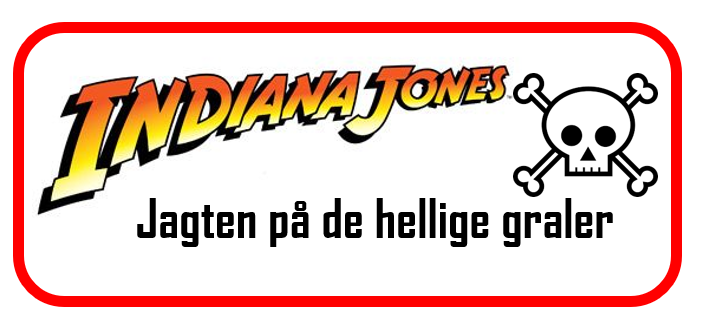 LedereVi er lige nu 18 ledere hvoraf 2 er klanledere. For familiespejderne er der to kontaktpersoner. Vi har fået 4 nye ledere i 2020. Som det er nu har vi ledere nok men vi kan altid bruge flere og vi holder løbende øje med ”potentielle emner”. ØkonomiGruppens økonomi er ok, men der er brugt mange penge på aktiviteter og materiel i 2020 så der er underskud igen i år. Der er ikke planlagt store indkøb af materiel i det kommende år. Vi får nok et behov i 2022 hvor der er Spejdernes Lejr og har derfor sat tiltag i værk for at skaffe flere indtægter for at det kan lade sig gøre. Gunver har lavet vejledning i budgetplanlægning for ture sådan at vi har styr på udgifter til disse nu vi er blevet flere ledere. Ture skal løbe rundt i sig selv.EngagementGruppen arbejder løbende på at forbedre de rammer vi har for vores spejderarbejde. Det kræver engagement fra forældre til at få ført vores gode ideer ud i livet. I 2020 har vi fået malet Fort Vest, sat Vindskeder op og sat udendørs belysning op. Der er også så småt taget hul på et længe ønsket projekt-en raftegård. Vi har også mange andre projekter i støbeskeen og har fået penge til flere af dem fra Nordeafonden. Så i 2021 får vi brug for hjælp fra forældre for at kunne komme i mål med vores plan med aktivitetshytte og etablering af bedre stor bålplads. Forbedringer der vil skabe mulighed for endnu bedre spejderarbejde hos os!  23.02.2021 Anne Pipper, Gruppeleder